Path to Premium: WPN Premium Renovation Grant Request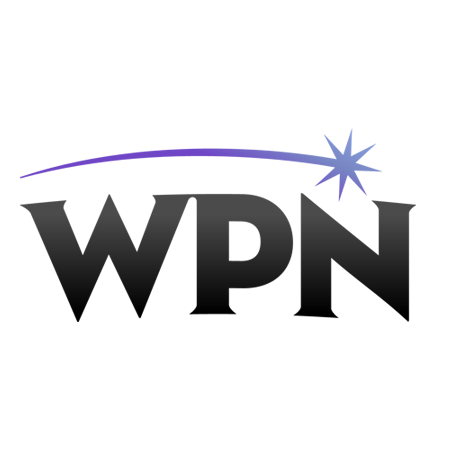 Furniture ImprovementsFurniture ImprovementsPoint of Contact:Store Owner:Location Address:Stand-alone store or inside of a multi-outlet location?If you are a multi-outlet location, please confirm ability to complete renovations, or please list proper building management / owner for contact.Are you the decision maker (if not, please provide their information)? What is the maximum amount of funding you can invest in your renovation (for this fiscal year)?Have you found any examples of items you’d like to purchase?Have you researched any links / quoted any of your renovations?Have you contacted your specialist regarding your renovations?What problem is your renovation request solving?What do you feel is the biggest issue preventing you from reaching WPN Premium?What are the requirements your facility is missing to become WPN Premium?Have you submitted before photos (must have good lighting, be fully clear of people, and be clean and organized)?Have you submitted a before walk-through video?Have you submitted a 3D (2D will be acceptable in some cases) renderings of your proposed renovations?What is the proposed timeline for completion?